PROTOCOLO POR PORTE DE ARMA BLANCA O CORTO-PUNZANTE DENTRO DEL ESTABLECIMIENTO POR ESTUDIANTE MENOR DE 14 AÑOS.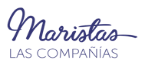 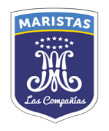 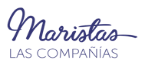 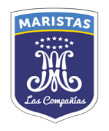 Cualquier miembro del establecimiento que observe a algún estudiante menor de 14 años que esté portando un arma blanca corto-punzante deberá informar al Inspector correspondiente.Si el que observa el hecho es un funcionario del colegio, deberá solicitar al alumno que haga entrega de la misma. Acto seguido, y acompañado del alumno, darán cuenta de ello y se entregará el arma al Inspector, dejando constancia escrita del hecho.En entrevista con el estudiante el Inspector recabará la información necesaria. El Inspector dejará un registro escrito del hecho, firmado por el estudiante.El inspector llamará al Apoderado para informar el hecho ocurrido y solicitar que asista de inmediato al establecimiento. En la misma entrevista le entregará el arma y le informará de las medidas reparatorias y de las posibles sanciones, entre las cuales se contemplará una suspensión temporal de asistencia al colegio.El Inspector deberá dejar registro de la fecha y hora de cada uno de los puntos enumerados anteriormente, así como también un relato de los hechos en su hoja de vida de libro de clases. El Comité de sana convivencia, de acuerdo con la Inspectoría correspondiente y Rectoría, arbitrará las medidas reparatorias adecuadas y el acompañamiento del estudiante.Dependiendo de la gravedad del hecho y su reiteración, y con el consentimiento del Consejo de Profesores respectivo,  comenzará  proceso de desvinculación del estudiante del colegio.